国骂的艺术表达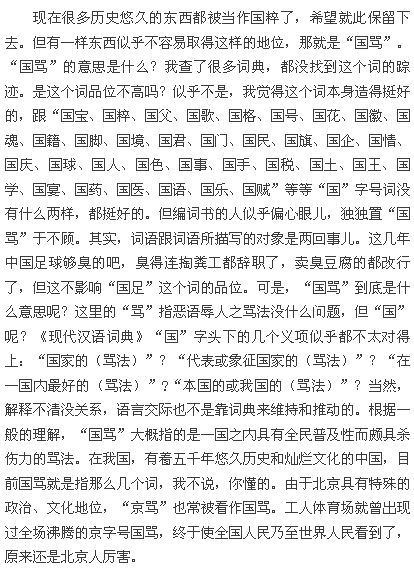 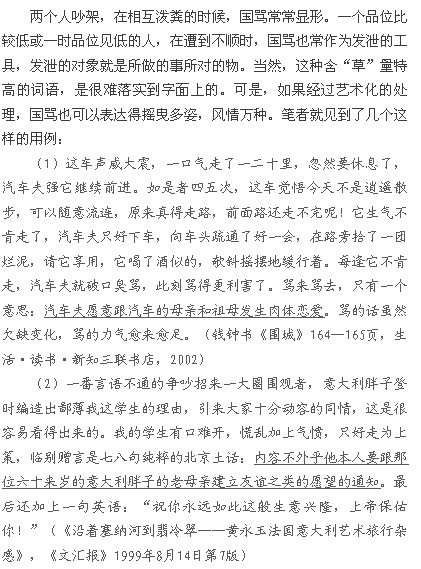 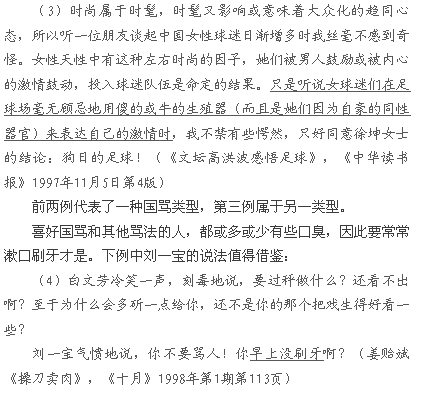 